Организованная образовательная деятельность по экологии для детей дошкольного возраста 4-5 летМини-проект «Посади сосну» Третье приключение «Экотопика»Международная программа "Эко-школы/Зеленый флаг"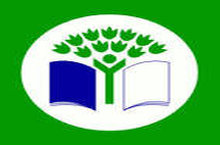 Программа Эко-школы, направленная на экологическое образование, менеджмент и сертификацию образовательных учреждений, проводится на четырёх континентах Международной организацией по экологическому образованию (Foundation for Environmental Education - FEE). 
В России программа начала действовать с 2004 года, национальным координатором программы является Ольга Георгиевна Мадисон, сопредседатель Санкт-Петербургской общественной организации «Санкт-Петербург за экологию Балтики», а сама программа в России называется «Эко-школы/Зелёный флаг».Программа способствует воспитанию подрастающего поколения, осознающего свою ответственность за сохранение окружающей среды и приумножение её богатств, умеющего работать в команде и участвовать в принятии решений, способствующих постепенному переходу региона (а в дальнейшем страны в целом) на путь устойчивого развития. Поэтому в официальном Меморандуме о взаимопонимании с UNEP (Экологической программой ООН) программа Эко-школы названа моделью образования для устойчивого развития.
По результатам работы вручается Зелёный флаг и Международный сертификат качества. Зелёный флаг – это престижный европейский символ, который присуждается ежегодно участникам программы по результатам отчетов. Наличие Зеленого флага указывает на то, что образовательное учреждение успешно выполнило условия программы и снижает свое воздействие на природу. Зачастую Зелёный флаг рассматривают как сертификат качества экологического образования в интересах устойчивого развития.В дошкольном возрасте дети проявляют большой интерес к объектам природы и легко усваивают разнообразную информацию, если она их привлекает. Главные аспекты работы педагога с детьми- разнообразие видов деятельности, интегрированный подход в обучении, способствующий формированию не только экологически грамотного, но и всесторонне развитого человека.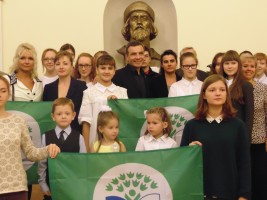 Дошкольники должны понимать причины необходимости сохранения всех без исключения видов животных и растений. У ребенка формируется активная позицию, желание изменить что- либо вокруг себя в лучшую сторону ( хотя бы не бросать мусор на улице). Ребенок  понимает свою ответственность за состояние окружающей среды.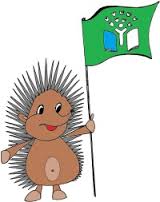 Задачи работы по программе «Эко-школы/Зеленый флаг»:Формирование навыков экологической культуры, активную жизненную позицию всех участников образовательного процесс.Вовлечение родителей, социальных партнеров в обсуждение актуальных экологических проблем современного мира.Воспитание у дошкольников и их родителей  бережного отношения к природе.Развитие творческих способностей.Актуальность:Дошкольное детство - начальный этап формирования личности ребенка, его экологической культуры и экологического сознания.Лес, как большая экологическая система, предоставляет для этого огромные возможности. Общеизвестно, что в последнее время значительно ухудшилось состояние лесов Бурятии. Этому способствуют лесные пожары, вырубки, выпас скота, загрязнение атмосферы, истощение ресурсов, захламление лесов и т.д. Для того, чтобы лес был здоровым и красивым нужно гарантировать ему защиту.Проблема заключается в отсутствии экологической культуры и природоохранного сознания.Причины этому следующие:Недостаток научных знаний о природе.Несформированность экологического сознания у детей и родителей. Отсутствие системы непосредственного общения с природой (экскурсии, прогулки в природу).«Много леса - не губи,Мало леса - береги,Нет леса - посади».Цель:Формировать у детей исследовательские способности в процессе изучения жизнедеятельности деревьев, их взаимосвязи с окружающей средой.Задачи:Уточнить и расширить представления детей о развитии, строении, функциях и назначении частей деревьев (корень, ствол, ветки, листья).Совершенствовать у детей познавательный интерес, любознательность к миру живой природы, желание наблюдать, исследовать, получать новые знания, умения, навыки через поисково-исследовательскую деятельность.Развивать способность к прогнозированию будущих изменений семян деревьев.Способствовать развитию трудового навыка по посадке, выращиванию и уходу за проросшими всходами каштана и дуба.Воспитывать бережное и осознанное отношение к деревьям ближайшего природного окружения, прививать любовь к деревьям.Вовлечь родителей в мини-исследования в роли помощников и консультантов.Предполагаемый результат:У детей сформировано осознанное-правильное отношение к природе, а именно - к деревьямДети научились сравнивать , анализировать , устанавливать простейшие причинно- следственные связи, делать обобщение.У детей появилось желание общаться с природой, они отражают свои впечатления через различные виды деятельности.Дети усвоили нормы и правила взаимодействия с окружающим миром .Дети научились бережно и заботливо относиться к природе.Участники проектаДети средней группы группы,  педагоги.Сроки реализации проекта: с 2 по 13 октябряЭтапы реализации проекта Содержание практической деятельности 1 этап - организационныйИзучение методической литературы.Подбор справочной, детской художественной литературы.Подбор дидактических, словесных, подвижных, народных игр.Целевая прогулка «Какие деревья растут на территории детского сада?»Подготовка материала: подборка изображений деревьев, растущих на территории края, сбор информации и иллюстраций о сосне обыкновенной и других деревьях.Беседа с детьми «Что мы знаем о деревьях?» Проблемная ситуация: «Сможем мы с вами провести исследование: прорастить сосны из семян?»Беседа с родителями, связанная с реализацией   мини- проекта.2 этап – основнойВзаимодействие с родителями и социальными партнерами-         Активизировать и обогатить воспитательные умения родителей.Способствовать активному включению соц. партнёров в воспитательно – образовательный процесс детского сада.этап - заключительныйЗаполненный дневник наблюдений за ростом сосны.Рассказы детей о результатах своей деятельности: «Что я узнал и что научился делать».Итоговое мероприятие День посадки сосныРезультатЧто дети знали до проектачто деревья - свежий воздух, прохлада летом, украшение города;деревья бывают разные;что человек сажает и ухаживает за деревьями, чтобы они росли;знали названия деревьев на экологической тропинке детского сада и умели их различать по листу и семени.Что дети узнали в результате реализации проектачто маленькие сажанцы деревьев выращивают в лесхозе в специальном лесопитомнике из семян;знают, какие деревья могут расти в городе, в лесукак вырастить деревья из семени (сосна) ;узнали как ухаживать за молодыми саженцами и как высаживать их на постоянное место жительства;чтобы вырастить дерево нужно приложить много труда;Шестого октября 2017 года в Санкт-Петербургской Академии Постдипломного Педагогического образования состоялась международная конференция «Экологический менеджмент в международных проектах и программах». В Год экологии на сцену в Санкт-Петербурге вышли представители 10-ти образовательных учреждений ярославской области, среди которых был наш детский сад, впервые участвуя в программе «Эко – школа/Зелёный флаг, на котором педагогам нашего сада был вручен очередной, третий «Зеленый флаг». Самое запоминающееся для нас стало то, что флаг мы получали их рук г-на Яна Эриксона (Дания) и Ольги Мадисон (Санкт - Петербург, координатор программы в России), также  нам коллегами  из  Брянска был  подарен  саженец  сосны,  выращенный  в   питомнике  руками  детей.   Зеленый флаг – высшая награда за участие в работе по международной программе «Эко-школы/Зелены флаг», признание деятельности всех участников образовательного процесса. Международная программа «Эко -школы/Зеленый флаг» - мощный стимул к практическому действию. По  приезду  домой,  нами  совместно  с  детьми,  сосна  была  посажена  на  групповом  участке  детского  сада.  При  этом дети не просто закрепляют теоретические знания, а приобретают практический опыт. Дошкольники не только знакомятся с экологическими правилами, но учатся учитывать их в своей деятельности. У детей формируется личностное самоопределение и экологически грамотное поведение, а также формируется потребность к ведению здорового образа жизни. Это помогает им понять основное: человек - это часть природы.Организованная образовательная деятельность по экологии для детей дошкольного возраста 4-5 лет«Посади сосну» Цель:- Формировать у детей положительное отношение к природе.Задачи:-Расширить знания детей о лесе и о лесных богатствах.-Познакомить с правилами поведения в лесу.-Воспитывать любовь к окружающему миру, к родному краю.-Воспитывать чувство долга и ответственности за сохранение природных богатстваПредварительная работа:подготовить на участке ямы для высадки сосенок.Мероприятие проводится для всех детейХод занятия.1. Все дети вместе с воспитателями отправляются на участок.-Ребята сегодня у нас с вами пройдет необычное занятие. А про что и как вы узнаете чуть позжеЗдравствуй, лес, дремучий лес,Полный сказок и чудес!Ты о чём шумишь листовою Ночью тёмной, грозовою?Что там шепчешь на заре,Весь в росе, как в серебре.Кто в глуши твоей таится?Что за зверь? Какая птица?Всё открой, не утаи Ты же видишь, мы свои.Итак, ребята как вы поняли сегодня у нас с вами будет не простое занятие, а занятие на открытом воздухе. Сегодня мы с вами поговорим о лесе, какой бывает лес, вспомним его жителей, какая польза от леса , и подумайте а что может случится если не будет вокруг нас лесных насаждений. А ещё мы с вами посадим сосенку.Сосна не только красива, она дарит человеку красоту и здоровье, лечит. Соснаодно из древнейших лекарственных растений, целая лесная аптека.ну а теперь давайте приступим к посадке деревьев, прежде чем приступить к посадке давайте вспомним как нужно правильно сажать саженцы.какого размера должна быть яма?-нужно ли в дно ямы забивать кол длиной 1,5-2 метра?Нужно ли засыпать на дно ямы холмик земли , чтобы расправить корни? Какую часть растения засыпают землей, а затем уплотняют?как подвязывают дерево?нужно ли сразу же его поливать?молодцы как говорится теорию повторили, а теперь идем сажать наши сосенки. Идет посадка сосенокИтог занятиясегодня мы с вами на нашем участке посадили сосенку. Спасибо вам.Знайте наше дерево волшебное с ним можно поделится как хорошими вестями так и плохими.ВиддеятельностиФормы организации детской деятельностиФормы организации детской деятельностиФормы организации детской деятельностиИгроваядеятельностьД/и «От какой ветки детки?», «Собери дерево», «Узнай дерево», «Подбери листья, семена или плоды к дереву»,Д/и «От какой ветки детки?», «Собери дерево», «Узнай дерево», «Подбери листья, семена или плоды к дереву»,Д/и «От какой ветки детки?», «Собери дерево», «Узнай дерево», «Подбери листья, семена или плоды к дереву»,Игроваядеятельность«Найди орех» (ящик ощущений), «Определи на ощупь»Н/и «Как зовут тебя деревце», «Почемучка-1» (от семечка до дерева).Игровые задания: «Заштрихуй дерево, не выходя за контур», «Обведи рисунки точно по линиям».Сюжетно-ролевая игра «Лесники».«Найди орех» (ящик ощущений), «Определи на ощупь»Н/и «Как зовут тебя деревце», «Почемучка-1» (от семечка до дерева).Игровые задания: «Заштрихуй дерево, не выходя за контур», «Обведи рисунки точно по линиям».Сюжетно-ролевая игра «Лесники».«Найди орех» (ящик ощущений), «Определи на ощупь»Н/и «Как зовут тебя деревце», «Почемучка-1» (от семечка до дерева).Игровые задания: «Заштрихуй дерево, не выходя за контур», «Обведи рисунки точно по линиям».Сюжетно-ролевая игра «Лесники».КоммуникативнаяРазучивание стихотворения «Ветром деревце качало». БеседаРазучивание стихотворения «Ветром деревце качало». БеседаРазучивание стихотворения «Ветром деревце качало». Беседапо картине «Посадим дерево».по картине «Посадим дерево».по картине «Посадим дерево».деятельностьБеседа «Правила поведения в парке, лесу» (природоохранноеБеседа «Правила поведения в парке, лесу» (природоохранноеБеседа «Правила поведения в парке, лесу» (природоохранноеповедение).Составление рассказа по картине «Разве дереву не больно?!»Отгадывание загадок о хвойных деревьяхповедение).Составление рассказа по картине «Разве дереву не больно?!»Отгадывание загадок о хвойных деревьяхповедение).Составление рассказа по картине «Разве дереву не больно?!»Отгадывание загадок о хвойных деревьяхПознавательноРассматривание коллекции семян. Изготовление поделок изРассматривание коллекции семян. Изготовление поделок изРассматривание коллекции семян. Изготовление поделок изразличных семянразличных семянразличных семянисследовательскаяБеседа «Для чего нужны семена?», «Целебные свойстваБеседа «Для чего нужны семена?», «Целебные свойстваБеседа «Для чего нужны семена?», «Целебные свойствадеревьев» (берёзовые почки, орехи и т.д.).деревьев» (берёзовые почки, орехи и т.д.).деревьев» (берёзовые почки, орехи и т.д.).деятельноетьРассматривание альбома «Деревья».Занимательное дело «Дерево- дом и столовая для животных».Проблемная ситуация «Что будет, если исчезнут все деревья?», «Как продлить жизнь дереву?»Исследовательская деятельность«Для чего корешки?», «Какие деревья растут у моего дома?», «Какие деревья растут в лесу?» (совместно с родителями);«Свойства древесины». «Какие деревья растут вокруг детского сада?», «Кому лучше?» (условия для роста), «Где спрятались семена?».Видеотека для детей «Берегите лес»Рассматривание альбома «Деревья».Занимательное дело «Дерево- дом и столовая для животных».Проблемная ситуация «Что будет, если исчезнут все деревья?», «Как продлить жизнь дереву?»Исследовательская деятельность«Для чего корешки?», «Какие деревья растут у моего дома?», «Какие деревья растут в лесу?» (совместно с родителями);«Свойства древесины». «Какие деревья растут вокруг детского сада?», «Кому лучше?» (условия для роста), «Где спрятались семена?».Видеотека для детей «Берегите лес»Восприятиехудожественнойлитератур ы ифольклораСтихи: Н. Григорьева «Ожидание», «Мы сажали на полях», «Садовник», Н. Миркграф «Дерево», М Садовский «Посади сосну», В. Берестов «Где было пустое место...», С. Есенин «Черемуха»,Рассказы: Е. Пермяк «Некрасивая елка», Л. Толстой «Старик сажал яблони», «Как ходят деревья», К. Ушинский «Спор деревьев», М. Пришвин «Осинкам холодно», «Рябина краснеет», Г. Г. Кученева «Береза», «Черемуха», «Ива»,«Дуб», «Ель», «Сосна», «Рябина» (из книги «От первых цветов до белых снежинок»).Просмотр мультфильмов «Дерево и кошка» (режиссер Евгений Сивоконь, 1983), «Цветы и деревья» (режиссер Уолт Дисней, 1932), «Лоракс» (2012), «Дерево желаний» (из сериала «Мудрые сказки тетушки Совы»).Стихи: Н. Григорьева «Ожидание», «Мы сажали на полях», «Садовник», Н. Миркграф «Дерево», М Садовский «Посади сосну», В. Берестов «Где было пустое место...», С. Есенин «Черемуха»,Рассказы: Е. Пермяк «Некрасивая елка», Л. Толстой «Старик сажал яблони», «Как ходят деревья», К. Ушинский «Спор деревьев», М. Пришвин «Осинкам холодно», «Рябина краснеет», Г. Г. Кученева «Береза», «Черемуха», «Ива»,«Дуб», «Ель», «Сосна», «Рябина» (из книги «От первых цветов до белых снежинок»).Просмотр мультфильмов «Дерево и кошка» (режиссер Евгений Сивоконь, 1983), «Цветы и деревья» (режиссер Уолт Дисней, 1932), «Лоракс» (2012), «Дерево желаний» (из сериала «Мудрые сказки тетушки Совы»).ТрудПосадка  сосны обыкновенной на  групповом участке детского сада. Посадка  сосны обыкновенной на  групповом участке детского сада. Конструктивно-модельная«Экологические знаки» (совместно с родителями).«Экологические знаки» (совместно с родителями).ИзобразительнаядеятельностьИзобразительнаядеятельностьРассматривание репродукций картин И. Шишкина, И. Левитана «Березовая роща», «Утро в сосновом бору»Рисование листьев по трафарету, их раскрашивание.Раскрашивание деревьев.Рисунки деревьев, которые растут в Бурятии.Рисование с натуры «Ветка рябины».Аппликация с элементами рисования «Красивое дерево»МузыкальнаядеятельностьМузыкальнаядеятельностьСлушание:Русские народные песни «Во поле береза стояла», «На горе-то калина».«В лесу родилась елочка», слова Р. Кудяшевой, музыка Л. Бекмана.ДвигательнаядеятельностьДвигательнаядеятельностьФизкультминутки: «Дерево», «Две больших сосны», «Выросли деревья в поле».Пальчиковая гимнастика: «Елка».П/игры: «Если бы я был деревом...», «Я - дерево-мама», «Раз, два, три- к дереву беги», «Как семечко выросло».